«Светловский Вестник»____________________________________________________________________печатное издание органов местного самоуправления сельскогопоселения СветлыйГазета распространяется бесплатно12 сентября 2023 года № 56В сегодняшнем номере публикуются следующие документы:Решение участковой избирательной комиссии избирательного участка № 15 от 11.09.2023 №60 «Об утверждении итогов выборов главы муниципального образования сельское поселение Светлый».Решение участковой избирательной комиссии избирательного участка № 15 от 11.09.2023 №61«Об утверждении итогов выборов депутатов Совета депутатов сельского поселения Светлый пятого созыва».ХАНТЫ-МАНСИЙСКИЙ АВТОНОМНЫЙ ОКРУГ– ЮГРА (Тюменская область)БЕРЕЗОВСКИЙ РАЙОНУЧАСТКОВАЯ ИЗБИРАТЕЛЬНАЯ КОМИССИЯИЗБИРАТЕЛЬНОГО УЧАСТКА №15628147 ХМАО-Югра, Березовский район, п.Светлый, ул. Первопроходцев 67Ат. 58-1-02, e-mail: alexpromstar@mail.ruРЕШЕНИЕ11.09.2023 года				                  		    			        №60  п.СветлыйОб утверждении итогов выборов главы
муниципального образования сельское поселение СветлыйНа основании ст. 70 Федерального закона от 12.06.2002 года № 67-ФЗ «Об основных гарантиях избирательных прав и права на участие в референдуме граждан Российской Федерации», ст. 10 Закона ХМАО-Югры от 18.06.2003 года №33-03 «О выборах глав муниципальных образований в Ханты-Мансийском автономном округе - Югра», избирательная комиссия избирательного участка №15 сельского поселения Светлый РЕШИЛА:Утвердить протокол об итогах голосования на территории муниципального образования сельское поселение Светлый по выборам главы сельского поселения Светлый (прилагается).Признать выборы главы муниципального образования сельское поселение Светлый по единому избирательному округу состоявшимися.Объявить избранной главой муниципального образования сельское поселение Светлый Тодорову Елену Николаевну, получившую наибольшее по отношению к другим кандидатам количество голосов избирателей, принявших участие в голосовании.4. Опубликовать настоящее решение на информационно-обучающем портале Избирательной комиссии Ханты-Мансийского автономного округа – Югры на странице ТИК Березовского района, в печатном средстве массовой информации органов местного самоуправления сельского поселения Светлый «Светловский Вестник», и разместить на официальном сайте администрации сельского поселения Светлый в разделе «Избирательная комиссия». Председатель участковой избирательной комиссии №15                     		                  А.В. Бухарцев                                                                                                            Секретарь участковой  избирательной комиссии №15                              		      Т.Л. Касьянчук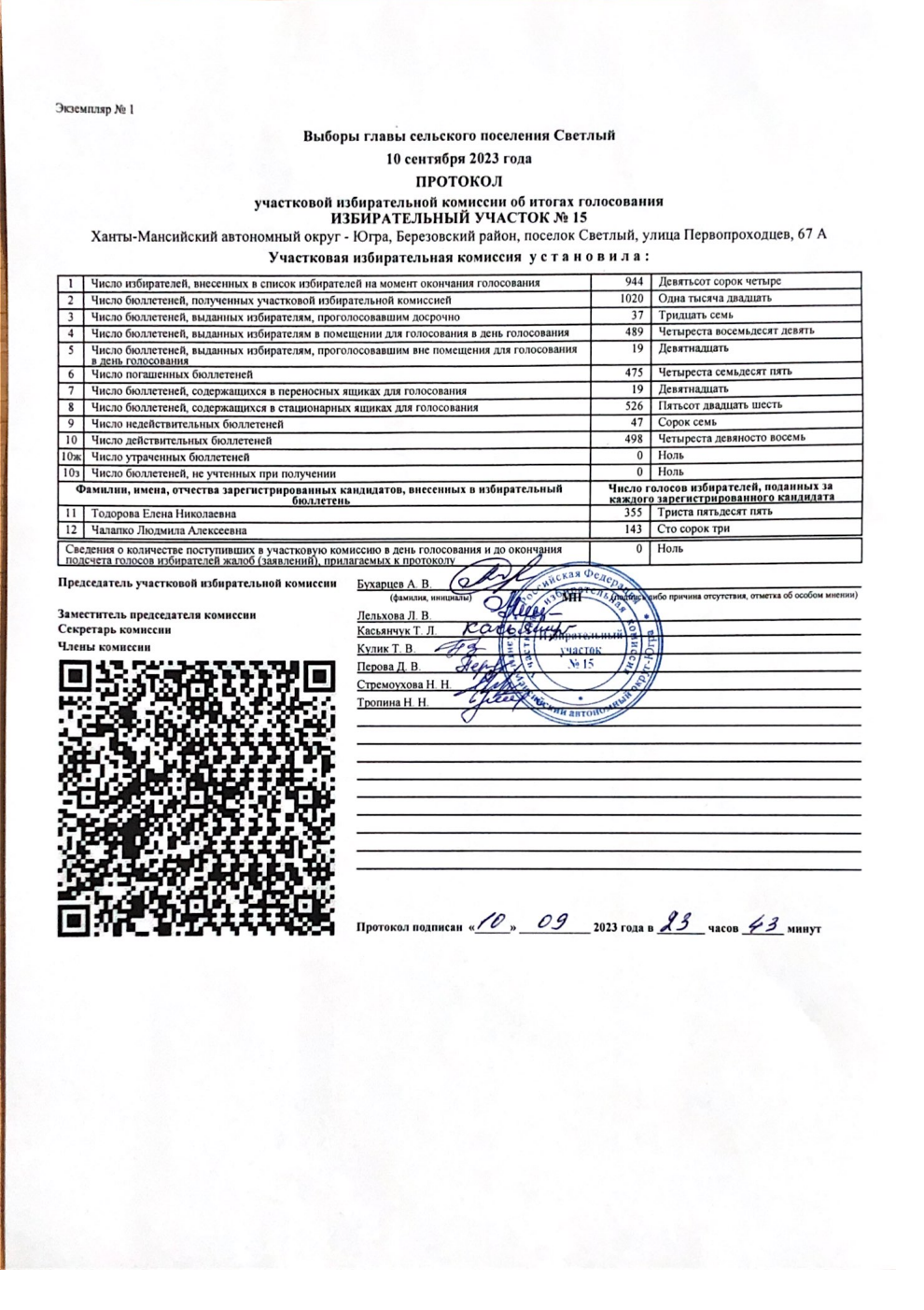 ХАНТЫ-МАНСИЙСКИЙ АВТОНОМНЫЙ ОКРУГ– ЮГРА (Тюменская область)БЕРЕЗОВСКИЙ РАЙОНУЧАСТКОВАЯ ИЗБИРАТЕЛЬНАЯ КОМИССИЯИЗБИРАТЕЛЬНОГО УЧАСТКА №15628147 ХМАО-Югра, Березовский район, п.Светлый, ул. Первопроходцев 67Ат. 58-1-02, e-mail: alexpromstar@mail.ruРЕШЕНИЕ11.09.2023 года				                  		    			        №61  п.СветлыйОб утверждении итогов выборов депутатов
Совета депутатов сельского поселения Светлый
пятого созываНа основании ст. 70 Федерального закона от 12.06.2002 года № 67-ФЗ «Об основных гарантиях избирательных прав и права на участие в референдуме граждан Российской Федерации», ст. 17 Закона ХМАО-Югры от 30.09.2011 года №81-03 «О выборах депутатов представительного ораган муниципального образования в Ханты-Мансийском автономном округе - Югре», избирательная комиссия избирательного участка №15 с полномочиями окружной РЕШИЛА:Утвердить протокол об итогах голосования на территории многомандатного избирательного округа №1 по выборам депутатов Совета депутатов сельского поселения Светлый пятого созыва (прилагается).Признать выборы депутатов Совета депутатов сельского поселения Светлый пятого созыва по многомандатному избирательному округу №1 состоявшимися.Объявить избранными депутатами Совета депутатов сельского поселения Светлый пятого созыва следующих кандидатов:Антонова Марина Александровна;Владимирова Наталья Владимировна;Ромашкина Галина Дмитриевна;Широнина Светлана Михайловна;Кабанова Татьяна Викторовна;Харжевский Болеслав Валерьевич;Муковнина Елена Ивановна;Рогалева Екатерина Федоровна;Иващенко Сергей Александрович;Колесников Максим Борисович;получивших наибольшее по отношению к другим кандидатам количество голосов избирателей, принявших участие в голосовании.4. Опубликовать настоящее решение на информационно-обучающем портале Избирательной комиссии Ханты-Мансийского автономного округа – Югры на странице ТИК Березовского района, в печатном средстве массовой информации органов местного самоуправления сельского поселения Светлый «Светловский Вестник», и разместить на официальном сайте администрации сельского поселения Светлый в разделе «Избирательная комиссия». Председатель участковой избирательной комиссии №15                     		                  А.В. Бухарцев                                                                                                            Секретарь участковой  избирательной комиссии №15                              		      Т.Л. Касьянчук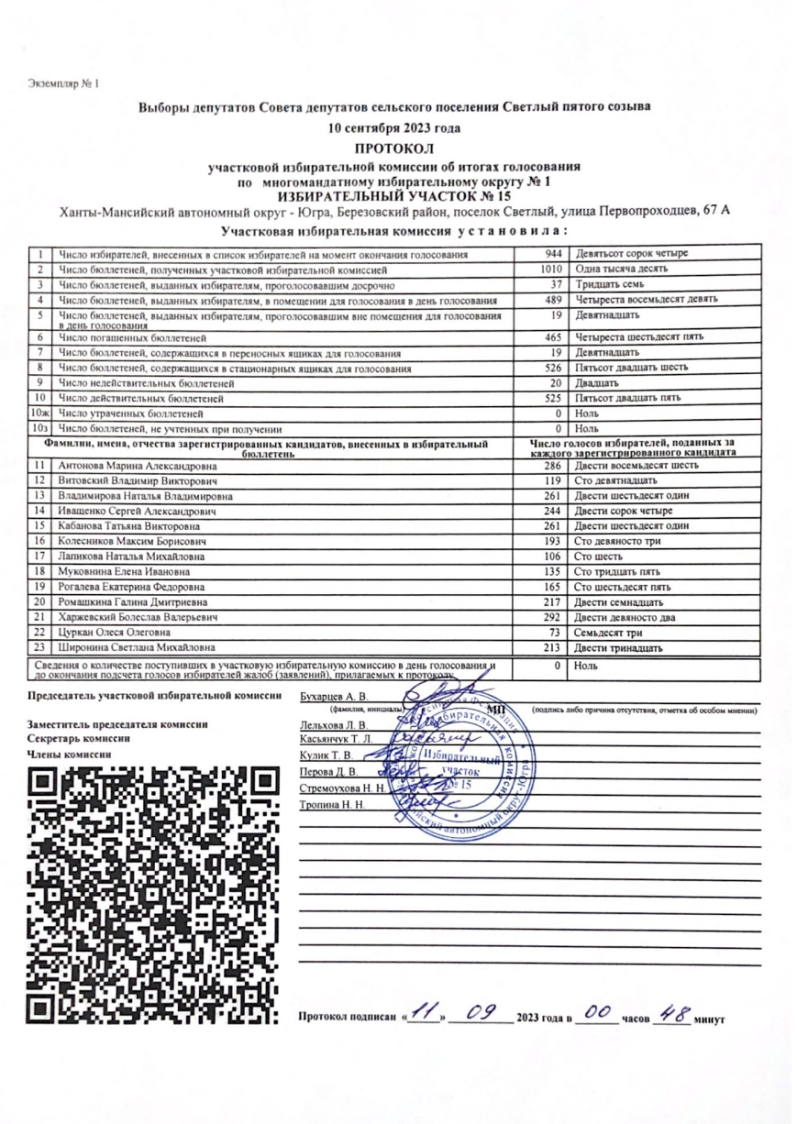 Печатное средство массовой информацииорганов местного самоуправления сельского поселения СветлыйУчреждено Решением Совета депутатов сельского поселения Светлый от10.12.2015 № 121 «Об учреждении печатного средства массовой информации органов местного самоуправления сельского поселения Светлый«Светловский Вестник»Распространяется бесплатно согласно перечню рассылки, утвержденномуРешением Совета депутатов сельского поселения Светлый от10.12.2015 № 121 «Об учреждении печатного средства массовой информации органов местного самоуправления сельского поселения Светлый«Светловский Вестник»Главный редактор Тодорова Елена НиколаевнаОтветственные за выпуск Тодорова Елена НиколаевнаТелефон 8(34674)58-0-53Газета отпечатана: Администрацией сельского поселения Светлый628147, ХМАО-Югра, Березовский район, с. п. Светлый, ул. Набережная д.10Печать офсетная. Подпись в печать по графику: 16.00Фактическая:Тираж 8 экз